Email2TMS prosta S.A - jest Polską firmą dostarczającą aplikację IT dla europejskiej branży transportowej. Siedziba główna mieści się w Zabrzu, a rozwiązania technologiczne są tworzone we Wrocławiu. Jesteśmy pierwszym i jedynym na rynku twórcą rozwiązania, które automatyzuje proces wprowadzania Zleceń Transportowych do systemów typu TMS, opartego o Machine Learning.

Jako innowacyjna firma z branży IT, specjalizująca się w projektowaniu i wdrażaniu rozwiązań dla transportu i logistyki. Obecnie poszukujemy ambitnych i zdolnych praktykantów/stażystów do naszego zespołu, którzy chcieliby zdobyć doświadczenie w dziedzinie DevOps, Frontend Developmentu, Backend Developmentu, R&D, lub Manual QA.Oferujemy:Możliwość zdobycia cennego doświadczenia w pracy w firmie z branży IT.Szansę na pracę z najnowszymi technologiami i narzędziami.Praktyczne szkolenia i mentorów, którzy pomogą w rozwoju Państwa umiejętności.Elastyczne i hybrydowe godziny pracy, umożliwiające dostosowanie harmonogramu do potrzeb studiów.Narzędzia niezbędne do pracyWymagamy:Zaangażowania i chęci do pracy w zespole.Umiejętności analitycznego myślenia i rozwiązywania problemów.Znajomości podstaw:Frontend developer: Html, CSS, Java ScriptBackend developer: Java 11+, Kotlin, Spring lub Python, FlaskDevops: LinuxManual QA: Manualnego testowania oprogramowaniaMile widziane:Doświadczenie w testowaniu oprogramowania użytkowego.Doświadczenie w tworzeniu oprogramowania. Zarówno komercyjne jak i niekomercyjne.Devops:Doświadczenie z rozwiązaniami chmurowymi (AWS, GCP, Azure)Podstawowa znajomość sieciPodstawowa znajomość zagadnień z dziedziny Cyber SecurityManual QA;Przygotowanie przypadków testowychDoświadczenie w testowaniu APIDoświadczenie w testowaniu wydajności systemówJeśli jesteście Państwo gotowi na nowe wyzwania i chcielibyście zdobyć cenne doświadczenie w pracy w branży IT, zapraszamy do przesłania swojego CV. Jeśli Państwo posiadają to zachęcamy również do podzielenia się swoim portfolio na Github lub innym repozytorium (nie wymagane).Aplikacje o praktyki/staż proszę wysyłać na maila: rekrutacja@email2tms.comhttps://email2tms.com/



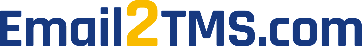 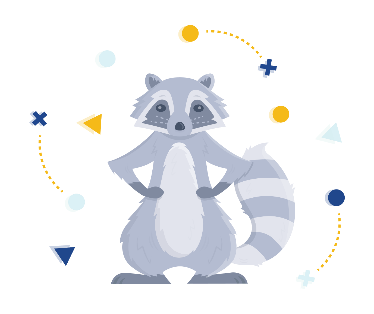 Artur RyszkaCEO, Email2TMS prosta S.A.___________________________________________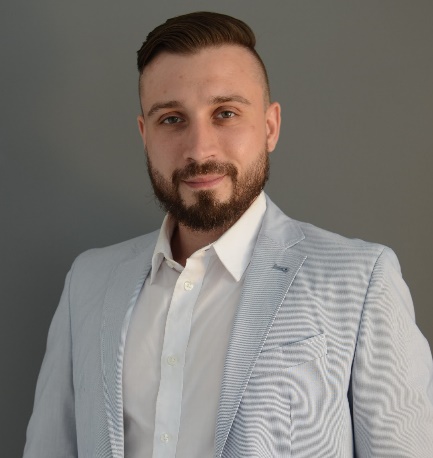 